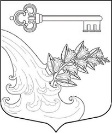 АДМИНИСТРАЦИЯ УЛЬЯНОВСКОГО ГОРОДСКОГО ПОСЕЛЕНИЯ ТОСНЕНСКОГО РАЙОНА ЛЕНИНГРАДСКОЙ ОБЛАСТИПОСТАНОВЛЕНИЕ (ПРОЕКТ)Об утверждении методикипрогнозирования поступлений доходовв бюджет Ульяновского городского поселенияТосненского района Ленинградской области,администрируемых администрацией Ульяновского городского поселения Тосненского района  Ленинградской области	В соответствии с пунктом 1 статьи 160.1 Бюджетного кодекса Российской Федерации, Постановлением Правительства Российской Федерации от 23.06.2016 № 574 «Об общих требованиях к методике прогнозирования поступлений доходов в бюджеты бюджетной системы Российской Федерации» (с учетом изменений), ПОСТАНОВЛЯЮ:1. Утвердить методику прогнозирования поступлений доходов в бюджет Ульяновского городского поселения Тосненского района Ленинградской области, администрируемых администрацией Ульяновского городского поселения Тосненского района  Ленинградской области, согласно приложению к настоящему постановлению.2. Настоящее постановление вступает в силу со дня его подписания и распространяет свое действие на правоотношения, возникшие с 1 января 2022 года.3. Разместить постановление на официальном сайте администрации Ульяновского городского поселения Тосненского района Ленинградской области  в сети «Интернет».4. Контроль за исполнением настоящего постановления  возложить на начальника отдела финансов, бухгалтерского учета и отчетности – главного бухгалтера Шведову Л.Ю..Глава администрации					 	             К.И. КамалетдиновПриложение                                        к постановлению администрации Ульяновского городского поселения Тосненского района        Ленинградской области                   от __________ № ___МЕТОДИКАПРОГНОЗИРОВАНИЯ ПОСТУПЛЕНИЙ ДОХОДОВ В БЮДЖЕТУЛЬЯНОВСКОГО ГОРОДСКОГО ПОСЕЛЕНИЯТОСНЕНСКОГО РАЙОНА ЛЕНИНГРАДСКОЙ ОБЛАСТИ,АДМИНИСТРИРУЕМЫХ АДМИНИСТРАЦИЕЙУЛЬЯНОВСКОГО ГОРОДСКОГО ПОСЕЛЕНИЯТОСНЕНСКОГО РАЙОНА ЛЕНИНГРАДСКОЙ ОБЛАСТИ№N п/пКод главно-го администратора доходовНаименование главного администратора доходовКБКНаименование КБК доходовНаименование метода расчетаФормула расчетаАлгоритм расчетаОписание показателей1013Администрация Ульяновского городского поселения Тосненского района Ленинградской области10804020010000110Государственная пошлина за совершение нотариальных действий должностными лицами органов местного самоуправления, уполномоченными в соответствии с законодательными актами Российской Федерации на совершение нотариальных действийПрямой расчетНе устанавливаетсяПлановые показатели устанавливаются при формировании проекта решения совета депутатов о внесении изменений в решение совета депутатов о бюджете Ульяновского городского поселения Тосненского района Ленинградской области на очередной финансовый год и на плановый период с учетом фактически поступивших доходов в текущем финансовом годуОбъем фактически поступивших средств в бюджет Ульяновского городского поселения Тосненского района Ленинградской  области в текущем финансовом году2013Администрация Ульяновского городского поселения Тосненского района Ленинградской области10904053130000110Земельный налог (по обязательствам, возникшим до 1 января 2006 года), мобилизуемый на территориях городских поселенийПрямой расчетНе устанавливаетсяПлановые показатели устанавливаются при формировании проекта решения совета депутатов о внесении изменений в решение совета депутатов о бюджете Ульяновского городского поселения Тосненского района Ленинградской области на очередной финансовый год и на плановый период с учетом фактически поступивших доходов в текущем финансовом годуОбъем фактически поступивших средств в бюджет Ульяновского городского поселения Тосненского района Ленинградской  области в текущем финансовом году3013Администрация Ульяновского городского поселения Тосненского района Ленинградской области11105013130000120Доходы, получаемые в виде арендной платы за земельные участки, государственная собственность на которые не разграничена и которые расположены в границах городских поселений, а также средства от продажи права на заключение договоров аренды указанных земельных участковПрямой расчетНе устанавливаетсяПлановые показатели устанавливаются при формировании проекта решения совета депутатов о внесении изменений в решение совета депутатов о бюджете Ульяновского городского поселения Тосненского района Ленинградской области на очередной финансовый год и на плановый период с учетом фактически поступивших доходов в текущем финансовом годуОбъем фактически поступивших средств в бюджет Ульяновского городского поселения Тосненского района Ленинградской  области в текущем финансовом году4013Администрация Ульяновского городского поселения Тосненского района Ленинградской области11105025130000120Доходы, получаемые в виде арендной платы, а также средства от продажи права на заключение договоров аренды за земли, находящиеся в собственности городских поселений (за исключением земельных участков муниципальных бюджетных и автономных учреждений)Прямой расчетНе устанавливаетсяПлановые показатели устанавливаются при формировании проекта решения совета депутатов о внесении изменений в решение совета депутатов о бюджете Ульяновского городского поселения Тосненского района Ленинградской области на очередной финансовый год и на плановый период с учетом фактически поступивших доходов в текущем финансовом годуОбъем фактически поступивших средств в бюджет Ульяновского городского поселения Тосненского района Ленинградской  области в текущем финансовом году5013Администрация Ульяновского городского поселения Тосненского района Ленинградской области11105035130000120Доходы от сдачи в аренду имущества, находящегося в оперативном управлении органов управления городских поселений и созданных ими учреждений (за исключением имущества муниципальных бюджетных и автономных учреждений)Прямой расчетНе устанавливаетсяПлановые показатели устанавливаются при формировании проекта решения совета депутатов о внесении изменений в решение совета депутатов о бюджете Ульяновского городского поселения Тосненского района Ленинградской области на очередной финансовый год и на плановый период с учетом фактически поступивших доходов в текущем финансовом годуОбъем фактически поступивших средств в бюджет Ульяновского городского поселения Тосненского района Ленинградской  области в текущем финансовом году6013Администрация Ульяновского городского поселения Тосненского района Ленинградской области11105075130000120Доходы от сдачи в аренду имущества, составляющего казну городских поселений (за исключением земельных участков)Прямой расчетНе устанавливаетсяПлановые показатели устанавливаются при формировании проекта решения совета депутатов о внесении изменений в решение совета депутатов о бюджете Ульяновского городского поселения Тосненского района Ленинградской области на очередной финансовый год и на плановый период с учетом фактически поступивших доходов в текущем финансовом годуОбъем фактически поступивших средств в бюджет Ульяновского городского поселения Тосненского района Ленинградской  области в текущем финансовом году7013Администрация Ульяновского городского поселения Тосненского района Ленинградской области11105314130000120Плата по соглашениям об установлении сервитута, заключенным органами местного самоуправления городских поселений, государственными или муниципальными предприятиями либо государственными или муниципальными учреждениями в отношении земельных участков, государственная собственность на которые не разграничена и которые расположены в границах городских поселенийПрямой расчетНе устанавливаетсяПлановые показатели устанавливаются при формировании проекта решения совета депутатов о внесении изменений в решение совета депутатов о бюджете Ульяновского городского поселения Тосненского района Ленинградской области на очередной финансовый год и на плановый период с учетом фактически поступивших доходов в текущем финансовом годуОбъем фактически поступивших средств в бюджет Ульяновского городского поселения Тосненского района Ленинградской  области в текущем финансовом году8013Администрация Ульяновского городского поселения Тосненского района Ленинградской области11105325130000120Плата по соглашениям об установлении сервитута, заключенным органами местного самоуправления городских поселений, государственными или муниципальными предприятиями либо государственными или муниципальными учреждениями в отношении земельных участков, находящихся в собственности городских поселенийПрямой расчетНе устанавливаетсяПлановые показатели устанавливаются при формировании проекта решения совета депутатов о внесении изменений в решение совета депутатов о бюджете Ульяновского городского поселения Тосненского района Ленинградской области на очередной финансовый год и на плановый период с учетом фактически поступивших доходов в текущем финансовом годуОбъем фактически поступивших средств в бюджет Ульяновского городского поселения Тосненского района Ленинградской  области в текущем финансовом году9013Администрация Ульяновского городского поселения Тосненского района Ленинградской области11107015130000120Доходы от перечисления части прибыли, остающейся после уплаты налогов и иных обязательных платежей муниципальных унитарных предприятий, созданных городскими поселениямиПрямой расчетНе устанавливаетсяПлановые показатели устанавливаются при формировании проекта решения совета депутатов о внесении изменений в решение совета депутатов о бюджете Ульяновского городского поселения Тосненского района Ленинградской области на очередной финансовый год и на плановый период с учетом фактически поступивших доходов в текущем финансовом годуОбъем фактически поступивших средств в бюджет Ульяновского городского поселения Тосненского района Ленинградской  области в текущем финансовом году10013Администрация Ульяновского городского поселения Тосненского района Ленинградской области11109045130000120Прочие поступления от использования имущества, находящегося в собственности городских поселений (за исключением имущества муниципальных бюджетных и автономных учреждений, а также имущества муниципальных унитарных предприятий, в том числе казенных)Прямой расчетНе устанавливаетсяПлановые показатели устанавливаются при формировании проекта решения совета депутатов о внесении изменений в решение совета депутатов о бюджете Ульяновского городского поселения Тосненского района Ленинградской области на очередной финансовый год и на плановый период с учетом фактически поступивших доходов в текущем финансовом годуОбъем фактически поступивших средств в бюджет Ульяновского городского поселения Тосненского района Ленинградской  области в текущем финансовом году11013Администрация Ульяновского городского поселения Тосненского района Ленинградской области11301995130000130Прочие доходы от оказания платных услуг (работ) получателями средств бюджетов городских поселенийПрямой расчетНе устанавливаетсяПлановые показатели устанавливаются при формировании проекта решения совета депутатов о внесении изменений в решение совета депутатов о бюджете Ульяновского городского поселения Тосненского района Ленинградской области на очередной финансовый год и на плановый период с учетом фактически поступивших доходов в текущем финансовом годуОбъем фактически поступивших средств в бюджет Ульяновского городского поселения Тосненского района Ленинградской  области в текущем финансовом году12013Администрация Ульяновского городского поселения Тосненского района Ленинградской области11302995130000130Прочие доходы от компенсации затрат  бюджетов городских поселенийПрямой расчетНе устанавливаетсяПлановые показатели устанавливаются при формировании проекта решения совета депутатов о внесении изменений в решение совета депутатов о бюджете Ульяновского городского поселения Тосненского района Ленинградской области на очередной финансовый год и на плановый период с учетом фактически поступивших доходов в текущем финансовом годуОбъем фактически поступивших средств в бюджет Ульяновского городского поселения Тосненского района Ленинградской  области в текущем финансовом году13013Администрация Ульяновского городского поселения Тосненского района Ленинградской области11401050130000410Доходы от продажи квартир, находящихся в собственности городских поселенийПрямой расчетНе устанавливаетсяПлановые показатели устанавливаются при формировании проекта решения совета депутатов о внесении изменений в решение совета депутатов о бюджете Ульяновского городского поселения Тосненского района Ленинградской области на очередной финансовый год и на плановый период с учетом фактически поступивших доходов в текущем финансовом годуОбъем фактически поступивших средств в бюджет Ульяновского городского поселения Тосненского района Ленинградской  области в текущем финансовом году14013Администрация Ульяновского городского поселения Тосненского района Ленинградской области11402052130000410Доходы от реализации имущества, находящегося в оперативном управлении учреждений, находящихся в ведении органов управления городских поселений (за исключением имущества муниципальных бюджетных и автономных учреждений), в части реализации основных средств по указанному имуществуПрямой расчетНе устанавливаетсяПлановые показатели устанавливаются при формировании проекта решения совета депутатов о внесении изменений в решение совета депутатов о бюджете Ульяновского городского поселения Тосненского района Ленинградской области на очередной финансовый год и на плановый период с учетом фактически поступивших доходов в текущем финансовом годуОбъем фактически поступивших средств в бюджет Ульяновского городского поселения Тосненского района Ленинградской  области в текущем финансовом году15013Администрация Ульяновского городского поселения Тосненского района Ленинградской области11402053130000410Доходы от реализации иного имущества, находящегося в собственности городских поселений (за исключением имущества муниципальных бюджетных и автономных учреждений, а также имущества муниципальных унитарных предприятий, в том числе казенных), в части реализации основных средств по указанному имуществуПрямой расчетНе устанавливаетсяПлановые показатели устанавливаются при формировании проекта решения совета депутатов о внесении изменений в решение совета депутатов о бюджете Ульяновского городского поселения Тосненского района Ленинградской области на очередной финансовый год и на плановый период с учетом фактически поступивших доходов в текущем финансовом годуОбъем фактически поступивших средств в бюджет Ульяновского городского поселения Тосненского района Ленинградской  области в текущем финансовом году16013Администрация Ульяновского городского поселения Тосненского района Ленинградской области11402052130000440Доходы от реализации имущества, находящегося в оперативном управлении учреждений, находящихся в ведении органов управления городских поселений (за исключением имущества муниципальных бюджетных и автономных учреждений), в части реализации материальных запасов по указанному имуществуПрямой расчетНе устанавливаетсяПлановые показатели устанавливаются при формировании проекта решения совета депутатов о внесении изменений в решение совета депутатов о бюджете Ульяновского городского поселения Тосненского района Ленинградской области на очередной финансовый год и на плановый период с учетом фактически поступивших доходов в текущем финансовом годуОбъем фактически поступивших средств в бюджет Ульяновского городского поселения Тосненского района Ленинградской  области в текущем финансовом году17013Администрация Ульяновского городского поселения Тосненского района Ленинградской области11402053130000440Доходы от реализации иного имущества, находящегося в собственности городских поселений (за исключением имущества муниципальных бюджетных и автономных учреждений, а также имущества муниципальных унитарных предприятий, в том числе казенных), в части реализации материальных запасов по указанному имуществуПрямой расчетНе устанавливаетсяПлановые показатели устанавливаются при формировании проекта решения совета депутатов о внесении изменений в решение совета депутатов о бюджете Ульяновского городского поселения Тосненского района Ленинградской области на очередной финансовый год и на плановый период с учетом фактически поступивших доходов в текущем финансовом годуОбъем фактически поступивших средств в бюджет Ульяновского городского поселения Тосненского района Ленинградской  области в текущем финансовом году18013Администрация Ульяновского городского поселения Тосненского района Ленинградской области11404050130000420Доходы от продажи нематериальных активов, находящихся в собственности городских поселенийПрямой расчетНе устанавливаетсяПлановые показатели устанавливаются при формировании проекта решения совета депутатов о внесении изменений в решение совета депутатов о бюджете Ульяновского городского поселения Тосненского района Ленинградской области на очередной финансовый год и на плановый период с учетом фактически поступивших доходов в текущем финансовом годуОбъем фактически поступивших средств в бюджет Ульяновского городского поселения Тосненского района Ленинградской  области в текущем финансовом году19013Администрация Ульяновского городского поселения Тосненского района Ленинградской области11406013130000430Доходы от продажи земельных участков, государственная собственность на которые не разграничена и которые расположены в границах городских поселенийПрямой расчетНе устанавливаетсяПлановые показатели устанавливаются при формировании проекта решения совета депутатов о внесении изменений в решение совета депутатов о бюджете Ульяновского городского поселения Тосненского района Ленинградской области на очередной финансовый год и на плановый период с учетом фактически поступивших доходов в текущем финансовом годуОбъем фактически поступивших средств в бюджет Ульяновского городского поселения Тосненского района Ленинградской  области в текущем финансовом году20013Администрация Ульяновского городского поселения Тосненского района Ленинградской области11406025130000430Доходы от продажи земельных участков, находящихся в собственности городских поселений (за исключением земельных участков муниципальных бюджетных и автономных учреждений)Прямой расчетНе устанавливаетсяПлановые показатели устанавливаются при формировании проекта решения совета депутатов о внесении изменений в решение совета депутатов о бюджете Ульяновского городского поселения Тосненского района Ленинградской области на очередной финансовый год и на плановый период с учетом фактически поступивших доходов в текущем финансовом годуОбъем фактически поступивших средств в бюджет Ульяновского городского поселения Тосненского района Ленинградской  области в текущем финансовом году21013Администрация Ульяновского городского поселения Тосненского района Ленинградской области11502050130000140Платежи, взимаемые органами местного самоуправления (организациями) городских поселений за выполнение определенных функцийПрямой расчетНе устанавливаетсяПлановые показатели устанавливаются при формировании проекта решения совета депутатов о внесении изменений в решение совета депутатов о бюджете Ульяновского городского поселения Тосненского района Ленинградской области на очередной финансовый год и на плановый период с учетом фактически поступивших доходов в текущем финансовом годуОбъем фактически поступивших средств в бюджет Ульяновского городского поселения Тосненского района Ленинградской  области в текущем финансовом году22013Администрация Ульяновского городского поселения Тосненского района Ленинградской области11601064010000140Административные штрафы, установленные Главой 6 Кодекса Российской Федерации об административных правонарушениях, за административные правонарушения, посягающие на здоровье, санитарно-эпидемиологическое благополучие населения и общественную нравственность, выявленные должностными лицами органов муниципального контроляПрямой расчетНе устанавливаетсяПлановые показатели устанавливаются при формировании проекта решения совета депутатов о внесении изменений в решение совета депутатов о бюджете Ульяновского городского поселения Тосненского района Ленинградской области на очередной финансовый год и на плановый период с учетом фактически поступивших доходов в текущем финансовом годуОбъем фактически поступивших средств в бюджет Ульяновского городского поселения Тосненского района Ленинградской  области в текущем финансовом году23013Администрация Ульяновского городского поселения Тосненского района Ленинградской области11601074010000140Административные штрафы, установленные Главой 7 Кодекса Российской Федерации об административных правонарушениях, за административные правонарушения в области охраны собственности, выявленные должностными лицами органов муниципального контроляПрямой расчетНе устанавливаетсяПлановые показатели устанавливаются при формировании проекта решения совета депутатов о внесении изменений в решение совета депутатов о бюджете Ульяновского городского поселения Тосненского района Ленинградской области на очередной финансовый год и на плановый период с учетом фактически поступивших доходов в текущем финансовом годуОбъем фактически поступивших средств в бюджет Ульяновского городского поселения Тосненского района Ленинградской  области в текущем финансовом году24013Администрация Ульяновского городского поселения Тосненского района Ленинградской области11601084010000140Административные штрафы, установленные Главой 8 Кодекса Российской Федерации об административных правонарушениях, за административные правонарушения в области охраны окружающей среды и природопользования, выявленные должностными лицами органов муниципального контроляПрямой расчетНе устанавливаетсяПлановые показатели устанавливаются при формировании проекта решения совета депутатов о внесении изменений в решение совета депутатов о бюджете Ульяновского городского поселения Тосненского района Ленинградской области на очередной финансовый год и на плановый период с учетом фактически поступивших доходов в текущем финансовом годуОбъем фактически поступивших средств в бюджет Ульяновского городского поселения Тосненского района Ленинградской  области в текущем финансовом году25013Администрация Ульяновского городского поселения Тосненского района Ленинградской области11601104010000140Административные штрафы, установленные Главой 10 Кодекса Российской Федерации об административных правонарушениях, за административные правонарушения в сельском хозяйстве, ветеринарии и мелиорации земель, выявленные должностными лицами органов муниципального контроляПрямой расчетНе устанавливаетсяПлановые показатели устанавливаются при формировании проекта решения совета депутатов о внесении изменений в решение совета депутатов о бюджете Ульяновского городского поселения Тосненского района Ленинградской области на очередной финансовый год и на плановый период с учетом фактически поступивших доходов в текущем финансовом годуОбъем фактически поступивших средств в бюджет Ульяновского городского поселения Тосненского района Ленинградской  области в текущем финансовом году26013Администрация Ульяновского городского поселения Тосненского района Ленинградской области11601204010000140Административные штрафы, установленные Главой 20 Кодекса Российской Федерации об административных правонарушениях, за административные правонарушения, посягающие на общественный порядок и общественную безопасность, выявленные должностными лицами органов муниципального контроляПрямой расчетНе устанавливаетсяПлановые показатели устанавливаются при формировании проекта решения совета депутатов о внесении изменений в решение совета депутатов о бюджете Ульяновского городского поселения Тосненского района Ленинградской области на очередной финансовый год и на плановый период с учетом фактически поступивших доходов в текущем финансовом годуОбъем фактически поступивших средств в бюджет Ульяновского городского поселения Тосненского района Ленинградской  области в текущем финансовом году27013Администрация Ульяновского городского поселения Тосненского района Ленинградской области11602020020000140Административные штрафы, установленные законами субъектов Российской Федерации об административных правонарушениях, за нарушение муниципальных правовых актовПрямой расчетНе устанавливаетсяПлановые показатели устанавливаются при формировании проекта решения совета депутатов о внесении изменений в решение совета депутатов о бюджете Ульяновского городского поселения Тосненского района Ленинградской области на очередной финансовый год и на плановый период с учетом фактически поступивших доходов в текущем финансовом годуОбъем фактически поступивших средств в бюджет Ульяновского городского поселения Тосненского района Ленинградской  области в текущем финансовом году28013Администрация Ульяновского городского поселения Тосненского района Ленинградской области11607010130000140Штрафы, неустойки, пени,  уплаченные в случае просрочки исполнения поставщиком (подрядчиком, исполнителем) обязательств, предусмотренных муниципальным контрактом, заключенным муниципальным органом, казенным учреждением городского поселенияПрямой расчетНе устанавливаетсяПлановые показатели устанавливаются при формировании проекта решения совета депутатов о внесении изменений в решение совета депутатов о бюджете Ульяновского городского поселения Тосненского района Ленинградской области на очередной финансовый год и на плановый период с учетом фактически поступивших доходов в текущем финансовом годуОбъем фактически поступивших средств в бюджет Ульяновского городского поселения Тосненского района Ленинградской  области в текущем финансовом году29013Администрация Ульяновского городского поселения Тосненского района Ленинградской области11607090130000140Иные штрафы, неустойки, пени,  уплаченные в соответствии с законом или договором в случае неисполнения или ненадлежащего исполнения обязательств перед муниципальным органом (муниципальным казенным учреждением) городского поселенияПрямой расчетНе устанавливаетсяПлановые показатели устанавливаются при формировании проекта решения совета депутатов о внесении изменений в решение совета депутатов о бюджете Ульяновского городского поселения Тосненского района Ленинградской области на очередной финансовый год и на плановый период с учетом фактически поступивших доходов в текущем финансовом годуОбъем фактически поступивших средств в бюджет Ульяновского городского поселения Тосненского района Ленинградской  области в текущем финансовом году30013Администрация Ульяновского городского поселения Тосненского района Ленинградской области11610031130000140Возмещение ущерба при возникновении страховых случаев, когда выгодоприобретателями выступают получатели средств бюджета городского поселенияПрямой расчетНе устанавливаетсяПлановые показатели устанавливаются при формировании проекта решения совета депутатов о внесении изменений в решение совета депутатов о бюджете Ульяновского городского поселения Тосненского района Ленинградской области на очередной финансовый год и на плановый период с учетом фактически поступивших доходов в текущем финансовом годуОбъем фактически поступивших средств в бюджет Ульяновского городского поселения Тосненского района Ленинградской  области в текущем финансовом году31013Администрация Ульяновского городского поселения Тосненского района Ленинградской области11610032130000140Прочее возмещение ущерба, причиненного муниципальному имуществу городского поселения (за исключением имущества, закрепленного  за муниципальными бюджетными (автономными) учреждениями, унитарными предприятиями)Прямой расчетНе устанавливаетсяПлановые показатели устанавливаются при формировании проекта решения совета депутатов о внесении изменений в решение совета депутатов о бюджете Ульяновского городского поселения Тосненского района Ленинградской области на очередной финансовый год и на плановый период с учетом фактически поступивших доходов в текущем финансовом годуОбъем фактически поступивших средств в бюджет Ульяновского городского поселения Тосненского района Ленинградской  области в текущем финансовом году32013Администрация Ульяновского городского поселения Тосненского района Ленинградской области11610061130000140Платежи в целях возмещения убытков, причиненных уклонением от заключения с муниципальным органом городского поселения (муниципальным казенным учреждением) муниципального контракта, а также иные денежные средства, подлежащие зачислению в бюджет городского поселения за нарушение законодательства Российской Федерации о контрактной системе в сфере закупок товаров, работ, услуг для обеспечения государственных и муниципальных нужд (за исключением муниципального контракта, финансируемого за счет средств муниципального дорожного фонда)Прямой расчетНе устанавливаетсяПлановые показатели устанавливаются при формировании проекта решения совета депутатов о внесении изменений в решение совета депутатов о бюджете Ульяновского городского поселения Тосненского района Ленинградской области на очередной финансовый год и на плановый период с учетом фактически поступивших доходов в текущем финансовом годуОбъем фактически поступивших средств в бюджет Ульяновского городского поселения Тосненского района Ленинградской  области в текущем финансовом году33013Администрация Ульяновского городского поселения Тосненского района Ленинградской области11610062130000140Платежи в целях возмещения убытков, причиненных уклонением от заключения с муниципальным органом городского поселения (муниципальным казенным учреждением) муниципального контракта, финансируемого за счет средств муниципального дорожного фонда, а также иные денежные средства, подлежащие зачислению в бюджет городского поселения за нарушение законодательства Российской Федерации о контрактной системе в сфере закупок товаров, работ, услуг для обеспечения государственных и муниципальных нуждПрямой расчетНе устанавливаетсяПлановые показатели устанавливаются при формировании проекта решения совета депутатов о внесении изменений в решение совета депутатов о бюджете Ульяновского городского поселения Тосненского района Ленинградской области на очередной финансовый год и на плановый период с учетом фактически поступивших доходов в текущем финансовом годуОбъем фактически поступивших средств в бюджет Ульяновского городского поселения Тосненского района Ленинградской  области в текущем финансовом году34013Администрация Ульяновского городского поселения Тосненского района Ленинградской области11610081130000140Платежи в целях возмещения ущерба при расторжении муниципального контракта, заключенного с муниципальным органом городского поселения (муниципальным казенным учреждением), в связи с односторонним отказом исполнителя (подрядчика) от его исполнения (за  исключением муниципального контракта, финансируемого  за счет средств муниципального дорожного фонда)Прямой расчетНе устанавливаетсяПлановые показатели устанавливаются при формировании проекта решения совета депутатов о внесении изменений в решение совета депутатов о бюджете Ульяновского городского поселения Тосненского района Ленинградской области на очередной финансовый год и на плановый период с учетом фактически поступивших доходов в текущем финансовом годуОбъем фактически поступивших средств в бюджет Ульяновского городского поселения Тосненского района Ленинградской  области в текущем финансовом году35013Администрация Ульяновского городского поселения Тосненского района Ленинградской области11610082130000140Платежи в целях возмещения ущерба при расторжении муниципального контракта, финансируемого  за счет средств муниципального дорожного фонда городского поселения, в связи с односторонним отказом исполнителя (подрядчика) от его исполненияПрямой расчетНе устанавливаетсяПлановые показатели устанавливаются при формировании проекта решения совета депутатов о внесении изменений в решение совета депутатов о бюджете Ульяновского городского поселения Тосненского района Ленинградской области на очередной финансовый год и на плановый период с учетом фактически поступивших доходов в текущем финансовом годуОбъем фактически поступивших средств в бюджет Ульяновского городского поселения Тосненского района Ленинградской  области в текущем финансовом году36013Администрация Ульяновского городского поселения Тосненского района Ленинградской области11701050130000180Невыясненные поступления, зачисляемые в бюджеты городских поселений--Плановые показатели не устанавливаются-37013Администрация Ульяновского городского поселения Тосненского района Ленинградской области11705050130000180Прочие неналоговые доходы бюджетов городских поселенийПрямой расчетНе устанавливаетсяПлановые показатели устанавливаются при формировании проекта решения совета депутатов о внесении изменений в решение совета депутатов о бюджете Ульяновского городского поселения Тосненского района Ленинградской области на очередной финансовый год и на плановый период с учетом фактически поступивших доходов в текущем финансовом годуОбъем фактически поступивших средств в бюджет Ульяновского городского поселения Тосненского района Ленинградской  области в текущем финансовом году38013Администрация Ульяновского городского поселения Тосненского района Ленинградской области20215001130000150Дотации бюджетам городских поселений на выравнивание бюджетной обеспеченности из бюджета субъекта Российской ФедерацииПрямой расчетНе устанавливаетсяПлановые показатели устанавливаются при формировании проекта решения совета депутатов о внесении изменений в решение совета депутатов о бюджете Ульяновского городского поселения Тосненского района Ленинградской области на очередной финансовый год и на плановый период с учетом фактически поступивших средств из областного бюджета Ленинградской областиОбъем бюджетных ассигнований, предусмотренный бюджету Ульяновского городского поселения Тосненского района Ленинградской области за счет средств областного бюджета Ленинградской области в соответствии с законом об областном бюджете Ленинградской области на очередной финансовый год и на плановый период, иными нормативными правовыми (правовыми) актами Губернатора Ленинградской области, Правительства Ленинградской области39013Администрация Ульяновского городского поселения Тосненского района Ленинградской области20215002130000150Дотации бюджетам городских поселений на поддержку мер по обеспечению сбалансированности бюджетовПрямой расчетНе устанавливаетсяПлановые показатели устанавливаются при формировании проекта решения совета депутатов о внесении изменений в решение совета депутатов о бюджете Ульяновского городского поселения Тосненского района Ленинградской области на очередной финансовый год и на плановый период с учетом фактически поступивших средств из областного бюджета Ленинградской областиОбъем бюджетных ассигнований, предусмотренный бюджету Ульяновского городского поселения Тосненского района Ленинградской области за счет средств областного бюджета Ленинградской области в соответствии с законом об областном бюджете Ленинградской области на очередной финансовый год и на плановый период, иными нормативными правовыми (правовыми) актами Губернатора Ленинградской области, Правительства Ленинградской области40013Администрация Ульяновского городского поселения Тосненского района Ленинградской области20216001130000150Дотации бюджетам городских поселений на выравнивание бюджетной обеспеченности из бюджетов муниципальных районовПрямой расчетНе устанавливаетсяПлановые показатели устанавливаются при формировании проекта решения совета депутатов о внесении изменений в решение совета депутатов о бюджете Ульяновского городского поселения Тосненского района Ленинградской области на очередной финансовый год и на плановый период с учетом фактически поступивших средств из областного бюджета Ленинградской областиОбъем бюджетных ассигнований, предусмотренный бюджету Ульяновского городского поселения Тосненского района Ленинградской области за счет средств областного бюджета Ленинградской области в соответствии с законом об областном бюджете Ленинградской области на очередной финансовый год и на плановый период, иными нормативными правовыми (правовыми) актами Губернатора Ленинградской области, Правительства Ленинградской области41013Администрация Ульяновского городского поселения Тосненского района Ленинградской области20216549130000150Дотации (гранты) бюджетам городских поселений за достижение показателей деятельности органов местного самоуправленияПрямой расчетНе устанавливаетсяПлановые показатели устанавливаются при формировании проекта решения совета депутатов о внесении изменений в решение совета депутатов о бюджете Ульяновского городского поселения Тосненского района Ленинградской области на очередной финансовый год и на плановый период с учетом фактически поступивших средств из областного бюджета Ленинградской областиОбъем бюджетных ассигнований, предусмотренный бюджету Ульяновского городского поселения Тосненского района Ленинградской области за счет средств областного бюджета Ленинградской области в соответствии с законом об областном бюджете Ленинградской области на очередной финансовый год и на плановый период, иными нормативными правовыми (правовыми) актами Губернатора Ленинградской области, Правительства Ленинградской области42013Администрация Ульяновского городского поселения Тосненского района Ленинградской области20219999130000150Прочие дотации бюджетам городских поселенийПрямой расчетНе устанавливаетсяПлановые показатели устанавливаются при формировании проекта решения совета депутатов о внесении изменений в решение совета депутатов о бюджете Ульяновского городского поселения Тосненского района Ленинградской области на очередной финансовый год и на плановый период с учетом фактически поступивших средств из областного бюджета Ленинградской областиОбъем бюджетных ассигнований, предусмотренный бюджету Ульяновского городского поселения Тосненского района Ленинградской области за счет средств областного бюджета Ленинградской области в соответствии с законом об областном бюджете Ленинградской области на очередной финансовый год и на плановый период, иными нормативными правовыми (правовыми) актами Губернатора Ленинградской области, Правительства Ленинградской области43013Администрация Ульяновского городского поселения Тосненского района Ленинградской области20220041130000150Субсидии бюджетам городских поселений на строительство, модернизацию, ремонт и содержание автомобильных дорог общего пользования, в том числе дорог в поселениях (за исключением автомобильных дорог федерального значения)Прямой расчетНе устанавливаетсяПлановые показатели устанавливаются при формировании проекта решения совета депутатов о внесении изменений в решение совета депутатов о бюджете Ульяновского городского поселения Тосненского района Ленинградской области на очередной финансовый год и на плановый период с учетом фактически поступивших средств из областного бюджета Ленинградской областиОбъем бюджетных ассигнований, предусмотренный бюджету Ульяновского городского поселения Тосненского района Ленинградской области за счет средств областного бюджета Ленинградской области в соответствии с законом об областном бюджете Ленинградской области на очередной финансовый год и на плановый период, иными нормативными правовыми (правовыми) актами Губернатора Ленинградской области, Правительства Ленинградской области в соответствии с заключенными соглашениями44013Администрация Ульяновского городского поселения Тосненского района Ленинградской области20220077130000150Субсидии бюджетам городских поселений на софинансирование капитальных вложений в объекты муниципальной собственностиПрямой расчетНе устанавливаетсяПлановые показатели устанавливаются при формировании проекта решения совета депутатов о внесении изменений в решение совета депутатов о бюджете Ульяновского городского поселения Тосненского района Ленинградской области на очередной финансовый год и на плановый период с учетом фактически поступивших средств из областного бюджета Ленинградской областиОбъем бюджетных ассигнований, предусмотренный бюджету Ульяновского городского поселения Тосненского района Ленинградской области за счет средств областного бюджета Ленинградской области в соответствии с законом об областном бюджете Ленинградской области на очередной финансовый год и на плановый период, иными нормативными правовыми (правовыми) актами Губернатора Ленинградской области, Правительства Ленинградской области в соответствии с заключенными соглашениями45013Администрация Ульяновского городского поселения Тосненского района Ленинградской области20220079130000150Субсидии бюджетам городских поселений на переселение граждан из жилищного фонда, признанного непригодным для проживания, и (или) жилищного фонда с высоким уровнем износа (более 70 процентов)Прямой расчетНе устанавливаетсяПлановые показатели устанавливаются при формировании проекта решения совета депутатов о внесении изменений в решение совета депутатов о бюджете Ульяновского городского поселения Тосненского района Ленинградской области на очередной финансовый год и на плановый период с учетом фактически поступивших средств из областного бюджета Ленинградской областиОбъем бюджетных ассигнований, предусмотренный бюджету Ульяновского городского поселения Тосненского района Ленинградской области за счет средств областного бюджета Ленинградской области в соответствии с законом об областном бюджете Ленинградской области на очередной финансовый год и на плановый период, иными нормативными правовыми (правовыми) актами Губернатора Ленинградской области, Правительства Ленинградской области в соответствии с заключенными соглашениями46013Администрация Ульяновского городского поселения Тосненского района Ленинградской области20220216130000150Субсидии бюджетам городских поселений на осуществление дорожной деятельности в отношении автомобильных дорог общего пользования, а также капитального ремонта и ремонта дворовых территорий многоквартирных домов, проездов к дворовым территориям многоквартирных домов населенных пунктовПрямой расчетНе устанавливаетсяПлановые показатели устанавливаются при формировании проекта решения совета депутатов о внесении изменений в решение совета депутатов о бюджете Ульяновского городского поселения Тосненского района Ленинградской области на очередной финансовый год и на плановый период с учетом фактически поступивших средств из областного бюджета Ленинградской областиОбъем бюджетных ассигнований, предусмотренный бюджету Ульяновского городского поселения Тосненского района Ленинградской области за счет средств областного бюджета Ленинградской области в соответствии с законом об областном бюджете Ленинградской области на очередной финансовый год и на плановый период, иными нормативными правовыми (правовыми) актами Губернатора Ленинградской области, Правительства Ленинградской области в соответствии с заключенными соглашениями47013Администрация Ульяновского городского поселения Тосненского района Ленинградской области20220298130000150Субсидии бюджетам городских поселений на обеспечение мероприятий по капитальному ремонту многоквартирных домов за счет средств, поступивших от государственной корпорации - Фонда содействия реформированию жилищно-коммунального хозяйстваПрямой расчетНе устанавливаетсяПлановые показатели устанавливаются при формировании проекта решения совета депутатов о внесении изменений в решение совета депутатов о бюджете Ульяновского городского поселения Тосненского района Ленинградской области на очередной финансовый год и на плановый период с учетом фактически поступивших средств из областного бюджета Ленинградской областиОбъем бюджетных ассигнований, предусмотренный бюджету Ульяновского городского поселения Тосненского района Ленинградской области за счет средств областного бюджета Ленинградской области в соответствии с законом об областном бюджете Ленинградской области на очередной финансовый год и на плановый период, иными нормативными правовыми (правовыми) актами Губернатора Ленинградской области, Правительства Ленинградской области в соответствии с заключенными соглашениями48013Администрация Ульяновского городского поселения Тосненского района Ленинградской области20220299130000150Субсидии бюджетам городских поселений на обеспечение мероприятий по переселению граждан из аварийного жилищного фонда, в том числе переселению граждан из аварийного жилищного фонда с учетом необходимости развития малоэтажного жилищного строительства, за счет средств, поступивших от государственной корпорации - Фонда содействия реформированию жилищно-коммунального хозяйстваПрямой расчетНе устанавливаетсяПлановые показатели устанавливаются при формировании проекта решения совета депутатов о внесении изменений в решение совета депутатов о бюджете Ульяновского городского поселения Тосненского района Ленинградской области на очередной финансовый год и на плановый период с учетом фактически поступивших средств из областного бюджета Ленинградской областиОбъем бюджетных ассигнований, предусмотренный бюджету Ульяновского городского поселения Тосненского района Ленинградской области за счет средств областного бюджета Ленинградской области в соответствии с законом об областном бюджете Ленинградской области на очередной финансовый год и на плановый период, иными нормативными правовыми (правовыми) актами Губернатора Ленинградской области, Правительства Ленинградской области в соответствии с заключенными соглашениями49013Администрация Ульяновского городского поселения Тосненского района Ленинградской области20220300130000150Субсидии бюджетам городских поселений на обеспечение мероприятий по модернизации систем коммунальной инфраструктуры за счет средств, поступивших от государственной корпорации - Фонда содействия реформированию жилищно-коммунального хозяйстваПрямой расчетНе устанавливаетсяПлановые показатели устанавливаются при формировании проекта решения совета депутатов о внесении изменений в решение совета депутатов о бюджете Ульяновского городского поселения Тосненского района Ленинградской области на очередной финансовый год и на плановый период с учетом фактически поступивших средств из областного бюджета Ленинградской областиОбъем бюджетных ассигнований, предусмотренный бюджету Ульяновского городского поселения Тосненского района Ленинградской области за счет средств областного бюджета Ленинградской области в соответствии с законом об областном бюджете Ленинградской области на очередной финансовый год и на плановый период, иными нормативными правовыми (правовыми) актами Губернатора Ленинградской области, Правительства Ленинградской области в соответствии с заключенными соглашениями50013Администрация Ульяновского городского поселения Тосненского района Ленинградской области20220301130000150Субсидии бюджетам городских поселений на обеспечение мероприятий по капитальному ремонту многоквартирных домов за счет средств бюджетовПрямой расчетНе устанавливаетсяПлановые показатели устанавливаются при формировании проекта решения совета депутатов о внесении изменений в решение совета депутатов о бюджете Ульяновского городского поселения Тосненского района Ленинградской области на очередной финансовый год и на плановый период с учетом фактически поступивших средств из областного бюджета Ленинградской областиОбъем бюджетных ассигнований, предусмотренный бюджету Ульяновского городского поселения Тосненского района Ленинградской области за счет средств областного бюджета Ленинградской области в соответствии с законом об областном бюджете Ленинградской области на очередной финансовый год и на плановый период, иными нормативными правовыми (правовыми) актами Губернатора Ленинградской области, Правительства Ленинградской области в соответствии с заключенными соглашениями51013Администрация Ульяновского городского поселения Тосненского района Ленинградской области20220302130000150Субсидии бюджетам городских поселений на обеспечение мероприятий по переселению граждан из аварийного жилищного фонда, в том числе переселению граждан из аварийного жилищного фонда с учетом необходимости развития малоэтажного жилищного строительства, за счет средств бюджетовПрямой расчетНе устанавливаетсяПлановые показатели устанавливаются при формировании проекта решения совета депутатов о внесении изменений в решение совета депутатов о бюджете Ульяновского городского поселения Тосненского района Ленинградской области на очередной финансовый год и на плановый период с учетом фактически поступивших средств из областного бюджета Ленинградской областиОбъем бюджетных ассигнований, предусмотренный бюджету Ульяновского городского поселения Тосненского района Ленинградской области за счет средств областного бюджета Ленинградской области в соответствии с законом об областном бюджете Ленинградской области на очередной финансовый год и на плановый период, иными нормативными правовыми (правовыми) актами Губернатора Ленинградской области, Правительства Ленинградской области в соответствии с заключенными соглашениями52013Администрация Ульяновского городского поселения Тосненского района Ленинградской области20220303130000150Субсидии бюджетам городских поселений на обеспечение мероприятий по модернизации систем коммунальной инфраструктуры за счет средств бюджетовПрямой расчетНе устанавливаетсяПлановые показатели устанавливаются при формировании проекта решения совета депутатов о внесении изменений в решение совета депутатов о бюджете Ульяновского городского поселения Тосненского района Ленинградской области на очередной финансовый год и на плановый период с учетом фактически поступивших средств из областного бюджета Ленинградской областиОбъем бюджетных ассигнований, предусмотренный бюджету Ульяновского городского поселения Тосненского района Ленинградской области за счет средств областного бюджета Ленинградской области в соответствии с законом об областном бюджете Ленинградской области на очередной финансовый год и на плановый период, иными нормативными правовыми (правовыми) актами Губернатора Ленинградской области, Правительства Ленинградской области в соответствии с заключенными соглашениями53013Администрация Ульяновского городского поселения Тосненского района Ленинградской области20225467130000150Субсидии бюджетам городских поселений на обеспечение развития и укрепления материально-технической базы домов культуры в населенных пунктах с числом жителей до 50 тысяч человекПрямой расчетНе устанавливаетсяПлановые показатели устанавливаются при формировании проекта решения совета депутатов о внесении изменений в решение совета депутатов о бюджете Ульяновского городского поселения Тосненского района Ленинградской области на очередной финансовый год и на плановый период с учетом фактически поступивших средств из областного бюджета Ленинградской областиОбъем бюджетных ассигнований, предусмотренный бюджету Ульяновского городского поселения Тосненского района Ленинградской области за счет средств областного бюджета Ленинградской области в соответствии с законом об областном бюджете Ленинградской области на очередной финансовый год и на плановый период, иными нормативными правовыми (правовыми) актами Губернатора Ленинградской области, Правительства Ленинградской области в соответствии с заключенными соглашениями54013Администрация Ульяновского городского поселения Тосненского района Ленинградской области20225497130000150Субсидии бюджетам городских поселений на реализацию мероприятий по обеспечению жильем молодых семейПрямой расчетНе устанавливаетсяПлановые показатели устанавливаются при формировании проекта решения совета депутатов о внесении изменений в решение совета депутатов о бюджете Ульяновского городского поселения Тосненского района Ленинградской области на очередной финансовый год и на плановый период с учетом фактически поступивших средств из областного бюджета Ленинградской областиОбъем бюджетных ассигнований, предусмотренный бюджету Ульяновского городского поселения Тосненского района Ленинградской области за счет средств областного бюджета Ленинградской области в соответствии с законом об областном бюджете Ленинградской области на очередной финансовый год и на плановый период, иными нормативными правовыми (правовыми) актами Губернатора Ленинградской области, Правительства Ленинградской области в соответствии с заключенными соглашениями55013Администрация Ульяновского городского поселения Тосненского района Ленинградской области20225555130000150Субсидии бюджетам городских поселений на реализацию программ формирования современной городской средыПрямой расчетНе устанавливаетсяПлановые показатели устанавливаются при формировании проекта решения совета депутатов о внесении изменений в решение совета депутатов о бюджете Ульяновского городского поселения Тосненского района Ленинградской области на очередной финансовый год и на плановый период с учетом фактически поступивших средств из областного бюджета Ленинградской областиОбъем бюджетных ассигнований, предусмотренный бюджету Ульяновского городского поселения Тосненского района Ленинградской области за счет средств областного бюджета Ленинградской области в соответствии с законом об областном бюджете Ленинградской области на очередной финансовый год и на плановый период, иными нормативными правовыми (правовыми) актами Губернатора Ленинградской области, Правительства Ленинградской области в соответствии с заключенными соглашениями56013Администрация Ульяновского городского поселения Тосненского района Ленинградской области20227112130000150Субсидии бюджетам городских поселений на софинансирование капитальных вложений в объекты муниципальной собственностиПрямой расчетНе устанавливаетсяПлановые показатели устанавливаются при формировании проекта решения совета депутатов о внесении изменений в решение совета депутатов о бюджете Ульяновского городского поселения Тосненского района Ленинградской области на очередной финансовый год и на плановый период с учетом фактически поступивших средств из областного бюджета Ленинградской областиОбъем бюджетных ассигнований, предусмотренный бюджету Ульяновского городского поселения Тосненского района Ленинградской области за счет средств областного бюджета Ленинградской области в соответствии с законом об областном бюджете Ленинградской области на очередной финансовый год и на плановый период, иными нормативными правовыми (правовыми) актами Губернатора Ленинградской области, Правительства Ленинградской области в соответствии с заключенными соглашениями57013Администрация Ульяновского городского поселения Тосненского района Ленинградской области20229998130000150Субсидии бюджетам городских поселений на финансовое обеспечение отдельных полномочийПрямой расчетНе устанавливаетсяПлановые показатели устанавливаются при формировании проекта решения совета депутатов о внесении изменений в решение совета депутатов о бюджете Ульяновского городского поселения Тосненского района Ленинградской области на очередной финансовый год и на плановый период с учетом фактически поступивших средств из областного бюджета Ленинградской областиОбъем бюджетных ассигнований, предусмотренный бюджету Ульяновского городского поселения Тосненского района Ленинградской области за счет средств областного бюджета Ленинградской области в соответствии с законом об областном бюджете Ленинградской области на очередной финансовый год и на плановый период, иными нормативными правовыми (правовыми) актами Губернатора Ленинградской области, Правительства Ленинградской области в соответствии с заключенными соглашениями58013Администрация Ульяновского городского поселения Тосненского района Ленинградской области20229999130000150Прочие субсидии бюджетам городских поселенийПрямой расчетНе устанавливаетсяПлановые показатели устанавливаются при формировании проекта решения совета депутатов о внесении изменений в решение совета депутатов о бюджете Ульяновского городского поселения Тосненского района Ленинградской области на очередной финансовый год и на плановый период с учетом фактически поступивших средств из областного бюджета Ленинградской областиОбъем бюджетных ассигнований, предусмотренный бюджету Ульяновского городского поселения Тосненского района Ленинградской области за счет средств областного бюджета Ленинградской области в соответствии с законом об областном бюджете Ленинградской области на очередной финансовый год и на плановый период, иными нормативными правовыми (правовыми) актами Губернатора Ленинградской области, Правительства Ленинградской области в соответствии с заключенными соглашениями59013Администрация Ульяновского городского поселения Тосненского района Ленинградской области20230024130000150Субвенции бюджетам городских поселений на выполнение передаваемых полномочий субъектов Российской ФедерацииПрямой расчетНе устанавливаетсяПлановые показатели устанавливаются при формировании проекта решения совета депутатов о внесении изменений в решение совета депутатов о бюджете Ульяновского городского поселения Тосненского района Ленинградской области на очередной финансовый год и на плановый период с учетом фактически поступивших средств из областного бюджета Ленинградской областиОбъем бюджетных ассигнований, предусмотренный бюджету Ульяновского городского поселения Тосненского района Ленинградской области за счет средств областного бюджета Ленинградской области в соответствии с законом об областном бюджете Ленинградской области на очередной финансовый год и на плановый период, иными нормативными правовыми (правовыми) актами Губернатора Ленинградской области, Правительства Ленинградской области60013Администрация Ульяновского городского поселения Тосненского района Ленинградской области20235118130000150Субвенции бюджетам городских поселений на осуществление первичного воинского учета на территориях, где отсутствуют военные комиссариатыПрямой расчетНе устанавливаетсяПлановые показатели устанавливаются при формировании проекта решения совета депутатов о внесении изменений в решение совета депутатов о бюджете Ульяновского городского поселения Тосненского района Ленинградской области на очередной финансовый год и на плановый период с учетом фактически поступивших средств из областного бюджета Ленинградской областиОбъем бюджетных ассигнований, предусмотренный бюджету Ульяновского городского поселения Тосненского района Ленинградской области за счет средств областного бюджета Ленинградской области в соответствии с законом об областном бюджете Ленинградской области на очередной финансовый год и на плановый период, иными нормативными правовыми (правовыми) актами Губернатора Ленинградской области, Правительства Ленинградской области61013Администрация Ульяновского городского поселения Тосненского района Ленинградской области20239998130000150Единая субвенция бюджетам городских поселенийПрямой расчетНе устанавливаетсяПлановые показатели устанавливаются при формировании проекта решения совета депутатов о внесении изменений в решение совета депутатов о бюджете Ульяновского городского поселения Тосненского района Ленинградской области на очередной финансовый год и на плановый период с учетом фактически поступивших средств из областного бюджета Ленинградской областиОбъем бюджетных ассигнований, предусмотренный бюджету Ульяновского городского поселения Тосненского района Ленинградской области за счет средств областного бюджета Ленинградской области в соответствии с законом об областном бюджете Ленинградской области на очередной финансовый год и на плановый период, иными нормативными правовыми (правовыми) актами Губернатора Ленинградской области, Правительства Ленинградской области62013Администрация Ульяновского городского поселения Тосненского района Ленинградской области20239999130000150Прочие субвенции бюджетам городских поселенийПрямой расчетНе устанавливаетсяПлановые показатели устанавливаются при формировании проекта решения совета депутатов о внесении изменений в решение совета депутатов о бюджете Ульяновского городского поселения Тосненского района Ленинградской области на очередной финансовый год и на плановый период с учетом фактически поступивших средств из областного бюджета Ленинградской областиОбъем бюджетных ассигнований, предусмотренный бюджету Ульяновского городского поселения Тосненского района Ленинградской области за счет средств областного бюджета Ленинградской области в соответствии с законом об областном бюджете Ленинградской области на очередной финансовый год и на плановый период, иными нормативными правовыми (правовыми) актами Губернатора Ленинградской области, Правительства Ленинградской области63013Администрация Ульяновского городского поселения Тосненского района Ленинградской области20240014130000150Межбюджетные трансферты, передаваемые бюджетам городских поселений из бюджетов муниципальных районов на осуществление части полномочий по решению вопросов местного значения в соответствии с заключенными соглашениямиПрямой расчетНе устанавливаетсяПлановые показатели устанавливаются при формировании проекта решения совета депутатов о внесении изменений в решение совета депутатов о бюджете Ульяновского городского поселения Тосненского района Ленинградской области на очередной финансовый год и на плановый период с учетом фактически поступивших средств из областного бюджета Ленинградской областиОбъем бюджетных ассигнований, предусмотренный бюджету Ульяновского городского поселения Тосненского района Ленинградской области за счет средств областного бюджета Ленинградской области в соответствии с законом об областном бюджете Ленинградской области на очередной финансовый год и на плановый период, иными нормативными правовыми (правовыми) актами Губернатора Ленинградской области, Правительства Ленинградской области64013Администрация Ульяновского городского поселения Тосненского района Ленинградской области20245160130000150Межбюджетные трансферты, передаваемые бюджетам городских поселений для компенсации дополнительных расходов, возникших в результате решений, принятых органами власти другого уровняПрямой расчетНе устанавливаетсяПлановые показатели устанавливаются при формировании проекта решения совета депутатов о внесении изменений в решение совета депутатов о бюджете Ульяновского городского поселения Тосненского района Ленинградской области на очередной финансовый год и на плановый период с учетом фактически поступивших средств из областного бюджета Ленинградской областиОбъем бюджетных ассигнований, предусмотренный бюджету Ульяновского городского поселения Тосненского района Ленинградской области за счет средств областного бюджета Ленинградской области в соответствии с законом об областном бюджете Ленинградской области на очередной финансовый год и на плановый период, иными нормативными правовыми (правовыми) актами Губернатора Ленинградской области, Правительства Ленинградской области65013Администрация Ульяновского городского поселения Тосненского района Ленинградской области20245390130000150Межбюджетные трансферты, передаваемые бюджетам городских поселений на финансовое обеспечение дорожной деятельностиПрямой расчетНе устанавливаетсяПлановые показатели устанавливаются при формировании проекта решения совета депутатов о внесении изменений в решение совета депутатов о бюджете Ульяновского городского поселения Тосненского района Ленинградской области на очередной финансовый год и на плановый период с учетом фактически поступивших средств из областного бюджета Ленинградской областиОбъем бюджетных ассигнований, предусмотренный бюджету Ульяновского городского поселения Тосненского района Ленинградской области за счет средств областного бюджета Ленинградской области в соответствии с законом об областном бюджете Ленинградской области на очередной финансовый год и на плановый период, иными нормативными правовыми (правовыми) актами Губернатора Ленинградской области, Правительства Ленинградской области66013Администрация Ульяновского городского поселения Тосненского района Ленинградской области20245550130000150Межбюджетные трансферты, передаваемые бюджетам городских поселений за достижение показателей деятельности органов исполнительной власти субъектов Российской ФедерацииПрямой расчетНе устанавливаетсяПлановые показатели устанавливаются при формировании проекта решения совета депутатов о внесении изменений в решение совета депутатов о бюджете Ульяновского городского поселения Тосненского района Ленинградской области на очередной финансовый год и на плановый период с учетом фактически поступивших средств из областного бюджета Ленинградской областиОбъем бюджетных ассигнований, предусмотренный бюджету Ульяновского городского поселения Тосненского района Ленинградской области за счет средств областного бюджета Ленинградской области в соответствии с законом об областном бюджете Ленинградской области на очередной финансовый год и на плановый период, иными нормативными правовыми (правовыми) актами Губернатора Ленинградской области, Правительства Ленинградской области67013Администрация Ульяновского городского поселения Тосненского района Ленинградской области20249999130000150Прочие межбюджетные трансферты, передаваемые бюджетам городских поселенийПрямой расчетНе устанавливаетсяПлановые показатели устанавливаются при формировании проекта решения совета депутатов о внесении изменений в решение совета депутатов о бюджете Ульяновского городского поселения Тосненского района Ленинградской области на очередной финансовый год и на плановый период с учетом фактически поступивших средств из областного бюджета Ленинградской областиОбъем бюджетных ассигнований, предусмотренный бюджету Ульяновского городского поселения Тосненского района Ленинградской области за счет средств областного бюджета Ленинградской области в соответствии с законом об областном бюджете Ленинградской области на очередной финансовый год и на плановый период, иными нормативными правовыми (правовыми) актами Губернатора Ленинградской области, Правительства Ленинградской области68013Администрация Ульяновского городского поселения Тосненского района Ленинградской области20290014130000150Прочие безвозмездные поступления в бюджеты городских поселений от федерального бюджетаПрямой расчетНе устанавливаетсяПлановые показатели устанавливаются при формировании проекта решения совета депутатов о внесении изменений в решение совета депутатов о бюджете Ульяновского городского поселения Тосненского района Ленинградской области на очередной финансовый год и на плановый период с учетом фактически поступивших доходов в текущем финансовом годуОбъем фактически поступивших средств в бюджет Ульяновского городского поселения Тосненского района Ленинградской  области в текущем финансовом году69013Администрация Ульяновского городского поселения Тосненского района Ленинградской области20290024130000150Прочие безвозмездные поступления в бюджеты городских поселений от бюджетов субъектов Российской ФедерацииПрямой расчетНе устанавливаетсяПлановые показатели устанавливаются при формировании проекта решения совета депутатов о внесении изменений в решение совета депутатов о бюджете Ульяновского городского поселения Тосненского района Ленинградской области на очередной финансовый год и на плановый период с учетом фактически поступивших доходов в текущем финансовом годуОбъем фактически поступивших средств в бюджет Ульяновского городского поселения Тосненского района Ленинградской  области в текущем финансовом году70013Администрация Ульяновского городского поселения Тосненского района Ленинградской области20290054130000150Прочие безвозмездные поступления в бюджеты городских поселений от бюджетов муниципальных районовПрямой расчетНе устанавливаетсяПлановые показатели устанавливаются при формировании проекта решения совета депутатов о внесении изменений в решение совета депутатов о бюджете Ульяновского городского поселения Тосненского района Ленинградской области на очередной финансовый год и на плановый период с учетом фактически поступивших доходов в текущем финансовом годуОбъем фактически поступивших средств в бюджет Ульяновского городского поселения Тосненского района Ленинградской  области в текущем финансовом году71013Администрация Ульяновского городского поселения Тосненского района Ленинградской области20705010130000150Безвозмездные поступления от физических и юридических лиц на финансовое обеспечение дорожной деятельности, в том числе добровольных пожертвований, в отношении автомобильных дорог общего пользования местного значения городских поселенийПрямой расчетНе устанавливаетсяПлановые показатели устанавливаются при формировании проекта решения совета депутатов о внесении изменений в решение совета депутатов о бюджете Ульяновского городского поселения Тосненского района Ленинградской области на очередной финансовый год и на плановый период с учетом фактически поступивших доходов в текущем финансовом годуОбъем фактически поступивших средств в бюджет Ульяновского городского поселения Тосненского района Ленинградской  области в текущем финансовом году72013Администрация Ульяновского городского поселения Тосненского района Ленинградской области20705020130000150Поступления от денежных пожертвований, предоставляемых физическими лицами получателям средств бюджетов городских поселенийПрямой расчетНе устанавливаетсяПлановые показатели устанавливаются при формировании проекта решения совета депутатов о внесении изменений в решение совета депутатов о бюджете Ульяновского городского поселения Тосненского района Ленинградской области на очередной финансовый год и на плановый период с учетом фактически поступивших доходов в текущем финансовом годуОбъем фактически поступивших средств в бюджет Ульяновского городского поселения Тосненского района Ленинградской  области в текущем финансовом году73013Администрация Ульяновского городского поселения Тосненского района Ленинградской области20705030130000150Прочие безвозмездные поступления в бюджеты городских поселенийПрямой расчетНе устанавливаетсяПлановые показатели устанавливаются при формировании проекта решения совета депутатов о внесении изменений в решение совета депутатов о бюджете Ульяновского городского поселения Тосненского района Ленинградской области на очередной финансовый год и на плановый период с учетом фактически поступивших доходов в текущем финансовом годуОбъем фактически поступивших средств в бюджет Ульяновского городского поселения Тосненского района Ленинградской  области в текущем финансовом году74013Администрация Ульяновского городского поселения Тосненского района Ленинградской области20805000130000150Перечисления из бюджетов городских поселений (в бюджеты городских поселений) для осуществления возврата (зачета) излишне уплаченных или излишне взысканных сумм налогов, сборов и иных платежей, а также сумм процентов за несвоевременное осуществление такого возврата и процентов, начисленных на излишне взысканные суммыПрямой расчетНе устанавливаетсяПлановые показатели устанавливаются при формировании проекта решения совета депутатов о внесении изменений в решение совета депутатов о бюджете Ульяновского городского поселения Тосненского района Ленинградской области на очередной финансовый год и на плановый период с учетом фактического поступления (возврата) доходов в текущем финансовом годуОбъем фактически поступивших средств в бюджет Ульяновского городского поселения Тосненского района Ленинградской  области (возвратов средств из бюджета Ульяновского городского поселения Тосненского района Ленинградской области) в текущем финансовом году75013Администрация Ульяновского городского поселения Тосненского района Ленинградской области21805010130000150Доходы бюджетов городских поселений от возврата бюджетными учреждениями остатков субсидий прошлых летПрямой расчетНе устанавливаетсяПлановые показатели устанавливаются при формировании проекта решения совета депутатов о внесении изменений в решение совета депутатов о бюджете Ульяновского городского поселения Тосненского района Ленинградской области на очередной финансовый год и на плановый период с учетом фактически поступивших доходов в текущем финансовом годуОбъем фактически поступивших средств в бюджет Ульяновского городского поселения Тосненского района Ленинградской  области в текущем финансовом году76013Администрация Ульяновского городского поселения Тосненского района Ленинградской области21805020130000150Доходы бюджетов городских поселений от возврата автономными учреждениями остатков субсидий прошлых летПрямой расчетНе устанавливаетсяПлановые показатели устанавливаются при формировании проекта решения совета депутатов о внесении изменений в решение совета депутатов о бюджете Ульяновского городского поселения Тосненского района Ленинградской области на очередной финансовый год и на плановый период с учетом фактически поступивших доходов в текущем финансовом годуОбъем фактически поступивших средств в бюджет Ульяновского городского поселения Тосненского района Ленинградской  области в текущем финансовом году77013Администрация Ульяновского городского поселения Тосненского района Ленинградской области21805030130000150Доходы бюджетов городских поселений от возврата иными организациями остатков субсидий прошлых летПрямой расчетНе устанавливаетсяПлановые показатели устанавливаются при формировании проекта решения совета депутатов о внесении изменений в решение совета депутатов о бюджете Ульяновского городского поселения Тосненского района Ленинградской области на очередной финансовый год и на плановый период с учетом фактически поступивших доходов в текущем финансовом годуОбъем фактически поступивших средств в бюджет Ульяновского городского поселения Тосненского района Ленинградской  области в текущем финансовом году78013Администрация Ульяновского городского поселения Тосненского района Ленинградской области21860010130000150Доходы бюджетов городских поселений от возврата остатков субсидий, субвенций и иных межбюджетных трансфертов, имеющих целевое назначение, прошлых лет из бюджетов муниципальных районовПрямой расчетНе устанавливаетсяПлановые показатели устанавливаются при формировании проекта решения совета депутатов о внесении изменений в решение совета депутатов о бюджете Ульяновского городского поселения Тосненского района Ленинградской области на очередной финансовый год и на плановый период с учетом фактически поступивших доходов в текущем финансовом годуОбъем фактически поступивших средств в бюджет Ульяновского городского поселения Тосненского района Ленинградской  области в текущем финансовом году79013Администрация Ульяновского городского поселения Тосненского района Ленинградской области21860020130000150Доходы бюджетов городских поселений от возврата остатков субсидий, субвенций и иных межбюджетных трансфертов, имеющих целевое назначение, прошлых лет из бюджетов государственных внебюджетных фондовПрямой расчетНе устанавливаетсяПлановые показатели устанавливаются при формировании проекта решения совета депутатов о внесении изменений в решение совета депутатов о бюджете Ульяновского городского поселения Тосненского района Ленинградской области на очередной финансовый год и на плановый период с учетом фактически поступивших доходов в текущем финансовом годуОбъем фактически поступивших средств в бюджет Ульяновского городского поселения Тосненского района Ленинградской  области в текущем финансовом году80013Администрация Ульяновского городского поселения Тосненского района Ленинградской области21925112130000150Возврат остатков субсидий на софинансирование капитальных вложений в объекты муниципальной собственности из бюджетов городских поселенийПрямой расчетНе устанавливаетсяПлановые показатели устанавливаются при формировании проекта решения совета депутатов о внесении изменений в решение совета депутатов о бюджете Ульяновского городского поселения Тосненского района Ленинградской области на очередной финансовый год и на плановый период с учетом фактического поступления (возврата) доходов в текущем финансовом годуОбъем фактического возврата средств из бюджета Ульяновского городского поселения Тосненского района Ленинградской области в текущем финансовом году81013Администрация Ульяновского городского поселения Тосненского района Ленинградской области21925497130000150Возврат остатков субсидий на реализацию мероприятий по обеспечению жильем молодых семей из бюджетов городских поселенийПрямой расчетНе устанавливаетсяПлановые показатели устанавливаются при формировании проекта решения совета депутатов о внесении изменений в решение совета депутатов о бюджете Ульяновского городского поселения Тосненского района Ленинградской области на очередной финансовый год и на плановый период с учетом фактического поступления (возврата) доходов в текущем финансовом годуОбъем фактического возврата средств из бюджета Ульяновского городского поселения Тосненского района Ленинградской области в текущем финансовом году82013Администрация Ульяновского городского поселения Тосненского района Ленинградской области21925555130000150Возврат остатков субсидий на поддержку государственных программ субъектов Российской Федерации и муниципальных программ формирования современной городской среды из бюджетов городских поселенийПрямой расчетНе устанавливаетсяПлановые показатели устанавливаются при формировании проекта решения совета депутатов о внесении изменений в решение совета депутатов о бюджете Ульяновского городского поселения Тосненского района Ленинградской области на очередной финансовый год и на плановый период с учетом фактического поступления (возврата) доходов в текущем финансовом годуОбъем фактического возврата средств из бюджета Ульяновского городского поселения Тосненского района Ленинградской области в текущем финансовом году83013Администрация Ульяновского городского поселения Тосненского района Ленинградской области21935118130000150Возврат остатков субвенций на осуществление первичного воинского учета на территориях, где отсутствуют военные комиссариаты из бюджетов городских поселенийПрямой расчетНе устанавливаетсяПлановые показатели устанавливаются при формировании проекта решения совета депутатов о внесении изменений в решение совета депутатов о бюджете Ульяновского городского поселения Тосненского района Ленинградской области на очередной финансовый год и на плановый период с учетом фактического поступления (возврата) доходов в текущем финансовом годуОбъем фактического возврата средств из бюджета Ульяновского городского поселения Тосненского района Ленинградской области в текущем финансовом году84013Администрация Ульяновского городского поселения Тосненского района Ленинградской области21945160130000150Возврат остатков иных межбюджетных трансфертов, передаваемых для компенсации дополнительных расходов, возникших в результате решений, принятых органами власти другого уровня, из бюджетов городских поселенийПрямой расчетНе устанавливаетсяПлановые показатели устанавливаются при формировании проекта решения совета депутатов о внесении изменений в решение совета депутатов о бюджете Ульяновского городского поселения Тосненского района Ленинградской области на очередной финансовый год и на плановый период с учетом фактического поступления (возврата) доходов в текущем финансовом годуОбъем фактического возврата средств из бюджета Ульяновского городского поселения Тосненского района Ленинградской области в текущем финансовом году85013Администрация Ульяновского городского поселения Тосненского района Ленинградской области21960010130000150Возврат прочих остатков субсидий, субвенций и иных межбюджетных трансфертов, имеющих целевое назначение, прошлых лет из бюджетов городских поселенийПрямой расчетНе устанавливаетсяПлановые показатели устанавливаются при формировании проекта решения совета депутатов о внесении изменений в решение совета депутатов о бюджете Ульяновского городского поселения Тосненского района Ленинградской области на очередной финансовый год и на плановый период с учетом фактического поступления (возврата) доходов в текущем финансовом годуОбъем фактического возврата средств из бюджета Ульяновского городского поселения Тосненского района Ленинградской области в текущем финансовом году